Entry Form 
2011 - Best use of Software Identification Tags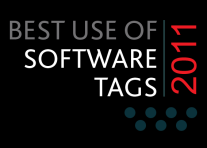 Completed entry forms should be e-mailed to bestuseoftags@itassetmanagement.net. If any information included in this form requires modification during the contest, it is the responsibility of the Marketing contact of the nominating company to notify the contest sponsors by using the following e-mail address, bestuseoftags@itassetmanagement.net Company InformationCompany Name:  	Address:	Address2:	City:	State/Province:	Zip/Postal Code:	Country:	Phone:	Fax:	Web Page:	
Marketing/PR ContactName:  	Company: 	Title:	Phone: 	E-mail:	Technical ContactName:  	Title:	Phone: 	E-mail:	Product InformationProj/Prod Name:  	Product URL: 	Platform(s) Supported: Windows      Mac      UNIX/Linux      Other
I certify that I am authorized to submit the product/project listed above for the contest, “Best use of Software Identification Tags” being sponsored by The ITAM Review and TagVault.org.  All information provided to the contest sponsors and judges will be considered publically distributable information and The ITAM Review and TagVault.org are provided with the rights to publish this information unless otherwise specified in a non-disclosure agreement.Signature:		Name:		Date: 	